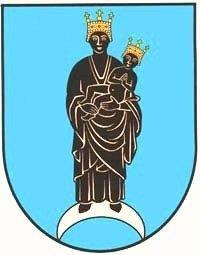 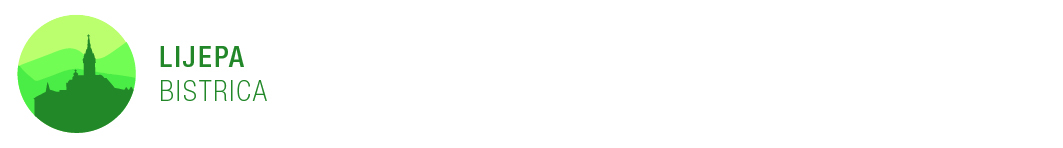 Poštovani mještani općine Marija Bistrica,Zadovoljstvo nam je obavijestiti Vas da će od 01.01.2019. godine Lijepa Bistrica d.o.o., komunalno društvo u 100%-tnom vlasništvu Općine Marija Bistrica, započeti s djelatnošću prikupljanja i odvoza otpada na području naše općine. Sadašnji davatelj javne usluge prikupljanja i odvoza otpada – Komunalac Konjščina d.o.o. će prikupljati i odvoziti otpad s područja naše općine do 31.12.2018. godine.Kroz mjesec prosinac 2018., a najkasnije početkom siječnja 2019. godine bit će Vam dostavljene nove kante za miješani komunalni otpad koje će biti crne boje, a na njima će pisati: Lijepa Bistrica d.o.o., MIJEŠANI KOMUNALNI OTPAD i šifra kante.  Kante će biti čipirane te će ih djelatnici komunalnog društva pri dostavi „pridružiti“ korisniku pomoću posebnog uređaja. Na navedeni će se način izraditi baza podataka pomoću koje će se pratiti količina prikupljenog otpada po korisniku te će se na temelju iste izvršiti mjesečni obračuni. Oblikovanje opisanog sustava uvjetovano je važećim zakonom i ostalim propisima na području gospodarenja otpadom.Važno je napomenuti da će se do 31.12.2018. godine otpad obavezno odlagati u kante Komunalca Konjščina d.o.o., a od 01.01.2019. godine obavezno u kante Lijepe Bistrice d.o.o. U suprotnom bi se moglo dogoditi da Vam otpad ne bude preuzet zbog toga što su kante u sustavu dva odvojena komunalna društva.Papir i reciklabilni otpad će se odvojeno prikupljati putem dodijeljenih Vam vreća. Tijekom 2019. godine očekujemo isporuku kanti za odvojeno prikupljanje papira i reciklabilnog otpada, a u sklopu EU projekta Fonda za zaštitu okoliša i prirode.U prilogu ove obavijesti šaljemo Vam Izjavu koja Vam se sukladno Uredbi o gospodarenju komunalnim otpadom (NN 50/2017) mora dostaviti prije početka odvoza (sličnu ste dobili i od sadašnjeg davatelja javne usluge prije 2 mjeseca). Izjava se sastoji od dva stupca, prvog u koji su uneseni trenutno nam dostupni podaci o Vama kao korisniku i drugog u koji ćete Vi unijeti važeće podatke. Upute o popunjavanju i slanju Izjave su na samoj Izjavi, a kao dio Izjave dostavljen Vam je i Izvadak iz cjenika.U prilogu se još nalazi i kalendar odvoza otpada te kratke upute o postupanju s otpadom.Ponosni smo što dugotrajne pripreme napokon privodimo kraju, međutim, najveći izazovi su tek pred nama. Želja nam je preuzeti odgovornost, skupa s Vama voditi brigu o našem mjestu, održivo gospodariti otpadom i očuvati okoliš. Vjerujemo kako  zajedničkim naporima možemo ostvariti naše ciljeve!Ukoliko ćete imati bilo kakvo pitanje ili nedoumicu, molimo nazovite na broj telefona 049/469-119 ili postavite pitanje na e-mail: lijepa-bistrica@marija-bistrica.hr, a djelatnici Lijepe Bistrice d.o.o. i Općine Marija Bistrica će Vam biti na raspolaganju.Koristimo ovu priliku da Vam zaželimo čestit i blagoslovljen Božić te svako dobro u Novoj 2019. godini!Djelatnici komunalnog društva Lijepa Bistrica d.o.o. i Općine Marija Bistrica